ИНФОРМАЦИОННОЕ ПИСЬМО О СОЗДАНИИсборника обучающих материалов на английском языке “Spotlight on THE REGION”(THE REGION – название региона, принимающего участие в конкурсе)Центр лингвистического образования АО «Издательство «Просвещение» приглашает учителей английского языкак участию в создании электронного сборника языка “Spotlight on THE REGION”.Предлагаем учителям английского языка поделиться обучающими материалами на английском языке про ваш регион:Общие сведения о РЕГИОНЕ.Выдающие личности РЕГИОНА.Памятники и достопримечательности РЕГИОНА.Традиции и праздники РЕГИОНА.Населенные пункты РЕГИОНА.Природа и животный мир РЕГИОНА.Обучающие материалы могут быть представлены на разный уровень владения английским языком для 5–6, 7-9 и 10-11 классов.Электронный сборник будет доступен для свободного использования в учебном процессе образовательных организаций. Сборник будет опубликован в специальном разделе на сайте электронного журнала «Просвещение. Иностранные языки»  :  Обучающие материалы Spotlight on RussiaАвторы обучающих материалов, отобранных для публикации, получат электронный сертификат о публикации в региональном сборнике.Правила предоставления материалов:Обучающие материалы принимаются в формате jpg   согласно образцам:ОБРАЗЕЦ  представлен на сайте электронного журнала SPOTLIGHT ON RUSSIA (Формат А4. Ориентация книжная). Текст материала оформляется в текстовом редакторе MicrosoftWord (*.doc, *.docx). Шрифт – Times New Roman, кегль — 12 pt, интервал — полуторный.Обучающие материалы должны включать в себя:ТемуТему для обсужденияИллюстрации в формате .jpgЗадания для работы над темойАннотациюСодержание материала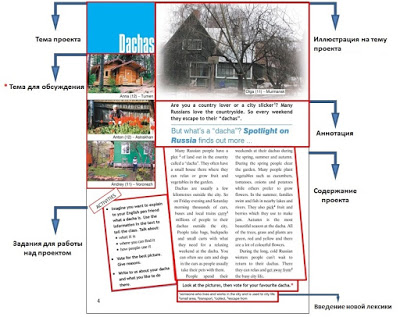 Обучающие материалы не редактируются. Стиль и орфография автора сохраняются.Вместе со статьей высылается заполненная анкета (информация, которая будет предварять статью в сборнике и для сертификата о публикации).Мы уверены, что созданные вами обучающие материалы и задания будут широко использоваться коллегами как в рамках урока, так и на элективных и внеурочных занятиях, посвященных нашей родной стране – великой России.ФИО (полностью)Место работы. ДолжностьНазвание статьи (полностью)КлассE-mail